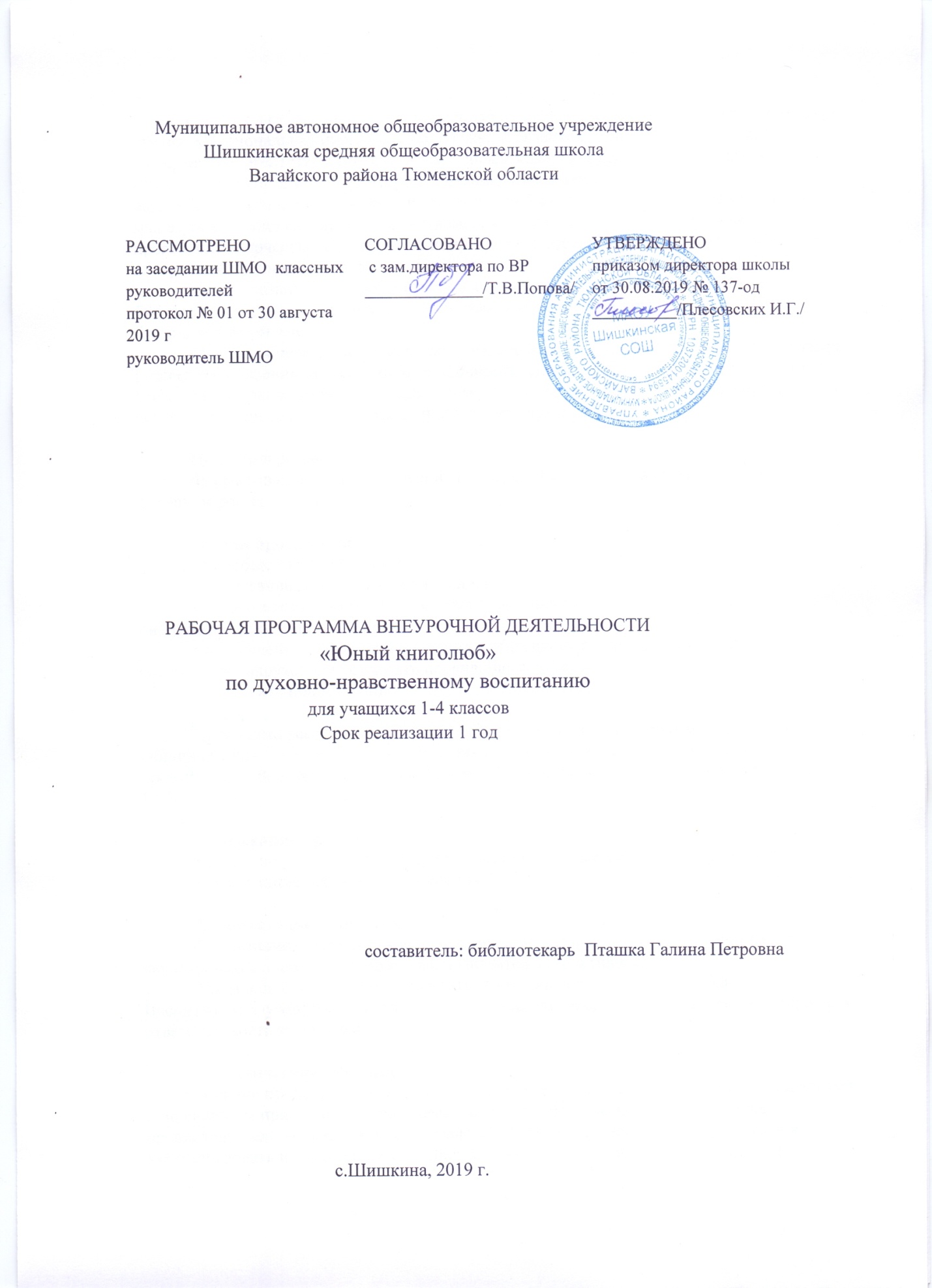 1.РЕЗУЛЬТАТЫ ОСВОЕНИЯ КУРСА ВНЕУРОЧНОЙ ДЕЯТЕЛЬНОСТИЛичностные и метапредметные результаты освоения курса внеурочной деятельностиРезультатами занятий программы «Юный книголюб» является формирование следующих универсальных учебных действий (УУД).Личностные результаты:Любовь и уважение к Отечеству, его языку, культуре. Осознание и освоение литературы как части общекультурного наследия России и общемирового культурного наследия.Освоение новых видов деятельности, участие в творческом, созидательном процессе; осознание себя как индивидуальности и одновременно как член общества.Умение чувствовать красоту и выразительность речи, стремиться к совершенствованию собственной речи.Потребность в чтении, осознание и освоение литературы как части общекультурного наследия России и общемирового культурного наследия.Умение применять правила делового сотрудничества: сравнивать разные точки зрения; считаться с мнением другого человека; проявлять терпение и доброжелательность в споре (дискуссии), развивать эстетические потребности, ценности и чувства;Овладение креативными навыками продуктивной деятельности: обретение самостоятельного творческого опыта, умение применять его в познавательной, коммуникативной, социальной практике и профориентации.Развитие художественно-творческих способностей учащихся, образного и ассоциативного мышления, фантазии, зрительно-образной памяти, эмоционально-эстетического восприятия действительности.Метапредметные результаты:Регулятивные:Умение самостоятельно определять цели своего обучения, ставить и формулировать для себя новые задачи в познавательной деятельности.Удерживать цель деятельности до получения ее результата; определять способы действий в рамках предложенных условий и требований.Умение соотносить свои действия с планируемыми результатами, выбирать средства и применять их на практике; оценивать достигнутые результаты.Определять способы действий в рамках предложенных условий и требований, корректировать свои действия в соответствии с изменяющейся ситуацией.Владение основами самооценки; анализ собственной работы; оценка уровнем владения тем или иным учебным действием; оценивать достигнутые результаты.Познавательные:Формирование и развитие познавательных интересов, интеллектуальных и творческих результатов.Формирование основ смыслового чтения художественных текстов разных жанров.Умение аргументировать собственное мнение и позицию.Обретение самостоятельного творческого опыта, формирующего способность к самостоятельным действиям в различных учебных и жизненных ситуациях, исследование собственных нестандартных способов решения.Воспроизведение по памяти информации, необходимой для решения заданной задачи; находить дополнительную информацию, используя справочную литературу, интернет-ресурсы.Умение вести самостоятельный поиск, анализ, отбор информации, её преобразование, сохранение, передачу и презентацию с помощью технических средств; исследование собственных нестандартных способов решения.Коммуникативные:Осознанное и произвольное построение речевого высказывания в устной и письменной форме в соответствии с задачей коммуникации для выражения своих чувств, мыслей и потребностей.Использование речевых средств в соответствии с задачей коммуникации для выражения своих чувств, мыслей и потребностей.Умение формулировать собственное мнение и позицию, аргументировать её и координировать её с позициями партнёров в сотрудничестве при выработке общего решения в совместной деятельности.Продуктивное сотрудничество (общение, взаимодействие) со сверстниками при решении различных творческих задач; умение слушать и вступать в диалог, учёт разных мнений и интересов, умение обосновывать собственную позицию.Эмоциональное декламирование стихов, умение выслушать, поддержать и оценить чтение стихов товарищей.Составление сочинения с использованием информации, полученной из разных источников.Уровни воспитательных результатовПервый уровень результатов – приобретение школьником знаний о детской литературе, знания детских писателей, названия произведений, знания героев.Второй уровень результатов – получение школьником опыта переживания и позитивного отношения к базовым ценностям общества, приобретение любимых книг о человеке, семье, Отечестве, природе, мире, знаниях, труде, формирование желания читать, регулярное чтение, рассказ ровесникам о своих любимых книгах, иллюстрирование произведений.Третий уровень результатов – получение школьником опыта самостоятельного общественного действия: самостоятельное составление викторины, кроссворда по любимым произведениям, инсценирование эпизодов произведения, проведение литературных игр для младших товарищей.В результате освоения программы формируются умения, соответствующие требованиям федерального государственного образовательного стандарта.Повышение качества знаний в области литературы.Рост познавательной и творческой активности.Формирование эстетического, творческого подхода в коллективной и самостоятельной деятельности.Развитие наблюдательности, зрительной памяти, воображения, ассоциативного мышления.К концу учебного года обучающиеся должны знать/уметь:правила по ТБ на занятиях;значение книги и её позитивное влияние на человека;правила поведения при публичном выступлении;находить информацию по соответствующей теме, отбирать необходимый материал;оформлять творчески: стенгазету, альбом стихотворений, литературный альманах;создавать макет задуманной конструкции;использовать рекламные приёмы для привлечения потребителей;различать особенности стихотворной речи, стихотворный размер, слышать рифму;подбирать рифму к словам, строить стихотворный размер;анализировать стихотворения на предмет определения в них изобразительно-выразительных поэтических средств;сочинять четверостишия на заданную тему;публично декламировать стихи собственного сочинения;относить произведение к жанру рассказа по его признакам;находить изобразительно-выразительные средства в тексте;рассуждать о прочитанном, сравнивать с реальными жизненными ситуациями;выполнять художественный пересказ эпизодов; давать положительную или отрицательную оценку героям;выявлять авторскую позицию; выражать свое отношение к прочитанному;сочинять вымышленные рассказы;давать оценку проделанной за год работе;анализировать свои достижения, ценить успехи товарищей, постоянно совершенствовать свои способности.Предметные умения:Умение анализировать литературное произведение: определять его принадлежность к одному из литературных родов и жанров; понимать и формулировать тему, идею, характеризовать его героев, сопоставлять героев одного или нескольких произведений.Определение в произведении элементов сюжета, композиции, изобразительно-выразительных средств языка, понимание их роли в раскрытии идейно-художественного содержания произведения (элементы филологического анализа).Написание сочинений на темы, связанные с тематикой изученных произведений, классные и домашние творческие работы.Понимание авторской позиции и своё отношение к ней.Формулирование собственного отношения к произведениям русской литературы, их оценка.Воспитательное значение Воспитание коллективизма, формирование навыков самостоятельной работы, формирование элементов творчества, познавательной активности. Умение вносить в работу элементы фантазии, возможное разнообразие. Воспитывать у учащихся аккуратность, усидчивость, экономное отношение к материалам, ответственность за порученное дело. Практическое значение Умение предопределять примерное содержание незнакомой книги по ее элементам и по внешним приметам. Знание элементов книги: титульный лист, оглавление, предисловие или аннотация, послесловие. Умение самостоятельно воспринимать и характеризовать избранную книгу в целом, прочитать произведение и воссоздать прочитанное по эпизодам. Умение доводить начатую работу до завершения. Умение подобрать интересный материал для школьного сайта. Результат деятельности Ребята владеют сформированной техникой чтения, темп чтения 250-270 слов в минуту. Умеют использовать комментарии (авторские, переводчика, редактора, подстрочные) в конце книги, применяют справочный аппарат книги. Самостоятельно составляют список литературы для индивидуального плана обучения. При обнаружении в книге дефекта – умеют его устранить: переплести, подклеить книгу2. Содержание курса внеурочной деятельностиРаздел 1. Книга – источник добрых знаний (8ч)1. Введение. Цели и задачи курса. Инструктаж по ТБ - 1ч. Знакомство с курсом. Беседа о литературе, писателе и читателе, об отношении к чтению, культуре чтения. Книга и ее роль в жизни человека.2. Творческое мероприятие «Книга – твой лучший друг» – 1ч. Подготовка к мероприятию, распределение ролей. Знакомство с правилами поведения на сцене. Репетиция выступления. Инсценирование.3. В гостях у книги– 1ч. Посещение школьной библиотеки.4. Моя любимая книга – 1 ч. Чтение любимых книг обучающихся.5. Выпуск стенгазеты «Берегите книгу!»– 2ч. Подбор информации для стенгазеты. Оформление стенгазеты. Обсуждение конечного результата.6. Конкурс «Лучший Книгомир»– 2ч. Подготовка к конкурсу: создание макета книжного магазина, миниатюры книг, рекламы для привлечения читателей. Проведение конкурса «Лучший Книгомир».Раздел 2. Занимательные рифмы (12 часов)7. Секреты стихосложения – 1ч. Знакомство с художественно-изобразительными средствами и приёмами в стихотворениях: рифма, размер, эпитет, метафора, гипербола и др. Просмотр презентации «Как стать поэтом»Выявление художественно-изобразительных средств в стихах.8. Весёлые стихи о школе – 1ч. Чтение юмористических стихотворений о школе Б. Заходера Д. Хармса, Э. Успенского, С. Михалкова и др. Прослушивание аудиозаписи выборочных отрывков. Обсуждение стихов.9. Стихи о маме – 1 ч. Чтение стихов о маме. Прослушивание аудиозаписи выборочных отрывков.10. Стихи о природе русских поэтов – 2ч. Чтение стихотворений о природе Ф.И.Тютчева, А.А.Фета и др. Обсуждение и иллюстрирование стихов.11. Стихи о семье и родине – 1ч. Чтение и декламирование стихотворений о семье о родине С. Михалкова, И. Бунина и др. Обсуждение и иллюстрирование стихотворений.12. Стихи о зиме – 1 ч. Чтение стихов о зиме на выбор обучающихся.13. Сочиняем, играя – 2ч. Игры ―Подбери рифму к словам», «Замени строчку в стихах. Самостоятельная работа. Сочини четверостишие по заданным темам.14. Конкурс юных стихотворцев – 1ч. Выступление учащихся перед аудиторией с чтением стихов собственного сочинения. Обсуждение представленных стихотворений. Награждение победителей.15. Альбом «Мы сочиняем»– 2ч. Отбор стихотворений собственного сочинения. Оформление альбома стихотворений «Мы сочиняем».Раздел 3. Мир увлекательных рассказов (12 часов)16. Жанровые с особенности рассказа– 1ч. Объяснение: Что такое рассказ: жанровые особенности. Определение жанра рассказа.17. Чтобы рассказ получился интересным – 2ч. Знакомство с изобразительно-выразительными средствами и приёмами литературы, используемых авторами для написания произведений: сравнение, метафора, гипербола, олицетворение, эпитет, перифраз. Выявление их в авторских текстах. Просмотр видеосюжетов «Мастера слова».18. Воскобойников «Жизнь замечательных детей»– 1ч. Знакомство с творческом Воскобойникова. Чтение рассказов об известных мировых деятелях. Выявление изобразительно-выразительных средств в рассказах Воскобойникова.19. Рассказы о детях – 1 ч. Чтение рассказов о детях на выбор обучающихся. Знакомство с творческой деятельностью современных детских писателей: Артур Гиваргизов, Виктор Лунин, Сергей Георгиев, Илья Бутман, Сергей Махотин.20. Рассказы о детстве – с улыбкой и всерьёз – 1ч.Чтение рассказов современных детских писателей. Выявление изобразительно-выразительных средств в их рассказах.21. Рассказы о животных -1 ч. Чтение рассказов Е. Чарушина и Б. Житкова о животных.22. Мой любимый рассказ – 1 ч. Пересказ любого рассказа на выбор обучающего. Обоснование выбора.23. Чтение рассказов о хороших людях – 1 ч. Девиз занятия – «Жизнь дана на добрые дела!» Анализ рассказов В. Осеевой.24. Любимые рассказы Н.Носова – 1ч. Знакомство с творческом Н.Носова. Выявление изобразительно-выразительных средств в рассказах Н.Носова. Инсценирование выборочных отрывков из текста.25. Тема войны в рассказах – 1 ч. Обзор проводит учитель. Знакомство с названиями рассказов, где освящается данная тема. Просмотр видеофильма.26. Проба пера – 1ч. Самостоятельное сочинение интересных историй: выбор героя, темы и сюжета, работа над композицией рассказа. Анализ проделанной работы.Повторение – 2 ч27. Я помогаю книгам – 1 ч. Работа в школьной библиотеке.28. Итоги года. Круглый стол. – 1ч. Конференция «Подведём итоги». Анкетирование «Мои достижения и успехи». Рекомендации по творческому развитию на летних каникулах.. Организация творческой деятельности. Методы и формы работы По своей специфике образовательный процесс в объединении имеет развивающий характер, направлен на развитие природных задатков детей, реализацию их интересов и способностей. Выбор методов обучения определяется с учетом возможностей обучающихся, возрастных особенностей, возможностей материально-технической базы, типа и вида учебных занятий. Типы занятий: • Сообщения новых знаний. • Комбинированные. • Обобщающего повторения. • Самостоятельные работы. • Коррекции и контроля знаний, умений, навыков. Виды занятий: • Деловая игра. • Учебное занятие. • Практическая работа. • Выставка. • Конкурс. Активные формы познавательной деятельности: • Конкурс знаний и умений. • Встречи с творческими людьми. • Час вопросов и ответов. • Диспуты. Методы организации занятий: • Репродуктивный. • Методы практической работы. • Метод наблюдения. • Метод игры. • Наглядный метод обучения. • Лекция.3. Тематическое планирование № п/пНаименование темыКоличество часовДатаДата№ п/пНаименование темыКоличество часовпланфакт1Книга – источник добрых знаний Введение. Цели и задачи курса. Инструктаж по ТБ13.092Творческое мероприятие«Книга – твой лучший друг»110.093 В гостях у книги117.094Моя любимая книга124.095Выпуск стенгазеты «Берегите книгу!»11.106Выпуск стенгазеты «Берегите книгу!»18.107Конкурс «Лучший Книгомир»115.108Конкурс «Лучший Книгомир»126.109Занимательные рифмы Секреты стихосложения105.1110Весёлые стихи о школе.112.1111Стихи о маме.119.1112Стихи о природе русских поэтов126.1113Стихи о природе русских поэтов13.1214Стихи о семье и родине110.1215Стихи о зиме.117.1216Сочиняем, играя124.1217Сочиняем, играя128.0218Конкурс юных стихотворцев121.0119Альбом «Мы сочиняем»114.0120Альбом «Мы сочиняем»104.0221Мир увлекательных рассказов Жанровые особенности рассказа111.0222Чтобы рассказ получился интересным118.0223Чтобы рассказ получился интересным125.0224Воскобойников «Жизнь замечательных детей»11.0325Рассказы о детях.110.0326Рассказы о детстве – с улыбкой и всерьёз117.0327Рассказы о животных.131.0328Мой любимый рассказ.17.0429Чтение рассказов о хороших людях114.0430Любимые рассказы Н.Носова121.0431Тема войны в рассказах128.0432Проба пера15.0533 Повторение. Я помогаю книгам.112.0534Конференция «Подведём итоги». Анкетирование «Мои достижения и успехи».19.05